附件1网络竞赛参赛指南本次竞赛活动可通过手机（平板）端或电脑端的方式参与。一、手机端参与方式第一步：①扫码注册学习通。（如以前注册过则无需注册）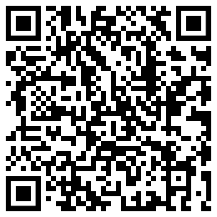 ②选择角色，学生或教师。③学生角色：手机号注册或超星号注册，超星号注册用于多个孩子情况。第二步：①扫码下载学习通APP，或者在应用商店搜索“学习通”下载。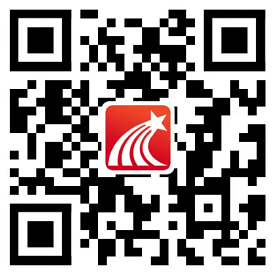 ②登录账号：手机号登录或者超星号登录 。第三步：①打开学习通，点击右上角“邀请码”，输入邀请码：mlzg。②点击“学习入口”，或者“答题入口”，进入对应界面。二、电脑端参与方式①打开浏览器，输入网址：https://mlzg.mh.chaoxing.com/。点击右上角登录（如果未注册，则先在网页上进行注册），进入对应学习或者答题入口。也可不进行学习，直接答题。②点击“学习入口”，选择对应章节进行学习。③依次点击“考试入口”“课程报名”和“进入课程”，选择考试板块，进行考试。